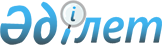 Об утверждении квалификационных требований к внутрифирменным системам экспортного контроля участников внешнеэкономической деятельности (заявителей)
					
			Утративший силу
			
			
		
					Приказ Министра по инвестициям и развитию Республики Казахстан от 28 мая 2015 года № 631. Зарегистрирован в Министерстве юстиции Республики Казахстан 15 августа 2015 года № 11847. Утратил силу приказом Министра индустрии и инфраструктурного развития Республики Казахстан от 12 апреля 2023 года № 242.
      Сноска. Утратил силу приказом Министра индустрии и инфраструктурного развития РК от 12.04.2023 № 242 (вводится в действие по истечении десяти календарных дней после дня его первого официального опубликования).
      В соответствии с подпунктом 18) статьи 6 Закона Республики Казахстан от 21 июля 2007 года "Об экспортном контроле" ПРИКАЗЫВАЮ:
      1. Утвердить прилагаемые квалификационные требования к внутрифирменным системам экспортного контроля участников внешнеэкономической деятельности (заявителей).
      2. Комитету индустриального развития и промышленной безопасности Министерства по инвестициям и развитию Республики Казахстан (Ержанов А.К.) обеспечить:
      1) государственную регистрацию настоящего приказа в Министерстве юстиции Республики Казахстан;
      2) в течение десяти календарных дней после государственной регистрации настоящего приказа в Министерстве юстиции Республики Казахстан, направление его копии на официальное опубликование в периодических печатных изданиях и информационно-правовой системе "Әділет";
      3) размещение настоящего приказа на интернет-ресурсе Министерства по инвестициям и развитию Республики Казахстан и на интранет-портале государственных органов;
      4) в течение десяти рабочих дней после государственной регистрации настоящего приказа в Министерстве юстиции Республики Казахстан представление в Юридический департамент Министерства по инвестициям и развитию Республики Казахстан сведений об исполнении мероприятий, предусмотренных подпунктами 1), 2) и 3) пункта 2 настоящего приказа.
      3. Контроль за исполнением настоящего приказа возложить на курирующего вице-министра по инвестициям и развитию Республики Казахстан. 
      4. Настоящий приказ вводится в действие по истечении двадцати одного календарного дня после дня его первого официального опубликования.
      "СОГЛАСОВАН"   
      Министр   
      национальной экономики   
      Республики Казахстан   
      ____________ Е. Досаев    Квалификационные требования к внутрифирменным системам
экспортного контроля участников внешнеэкономической деятельности (заявителей)
      Квалификационные требования к внутрифирменным системам экспортного контроля участников внешнеэкономической деятельности (заявителей), предусматривают наличие:
      1) обязательства участников внешнеэкономической деятельности (заявителей) по соблюдению требования экспортного контроля, выраженного в форме приказа (заявления, меморандума);
      2) плана мероприятий по созданию внутрифирменной системы экспортного контроля;
      3) схемы организационной структуры экспортного контроля участников внешнеэкономической деятельности (заявителей) с указанием порядка их взаимодействия с другими подразделениями, а также обработки заказов на поставку продукции на экспорт;
      4) плана обучения персонала участников внешнеэкономической деятельности (заявителей), занимающегося вопросами внешнеэкономической деятельности;
      5) плана взаимодействия участников внешнеэкономической деятельности (заявителей) с государственными органами системы экспортного контроля;
      6) системы учета внешнеэкономических сделок с продукцией, подлежащей экспортному контролю.
					© 2012. РГП на ПХВ «Институт законодательства и правовой информации Республики Казахстан» Министерства юстиции Республики Казахстан
				
Министр по инвестициям и развитию
Республики Казахстан
А. ИсекешевУтверждены
приказом Министра
по инвестициям и развитию
Республики Казахстан
от 28 мая 2015 года № 631